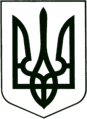 УКРАЇНА
МОГИЛІВ-ПОДІЛЬСЬКА МІСЬКА РАДА
ВІННИЦЬКОЇ ОБЛАСТІВИКОНАВЧИЙ КОМІТЕТ                                                           РІШЕННЯ №84Від 16.03.2022р.                                              м. Могилів-ПодільськийПро постановку та зняття громадян з квартирного обліку        Керуючись ст.47 Конституції України, Сімейним кодексом України, Законом України «Про охорону дитинства», Законом України «Про основи соціального захисту громадян і безпритульних дітей», Законом України «Про забезпечення організаційно-правових умов соціального захисту дітей-сиріт та дітей позбавлених батьківського піклування» ст.30 Закону України «Про місцеве самоврядування в Україні», ст.ст.9, 15, 31, 34, 38, 39 Житлового кодексу України, Правилами обліку громадян, які потребують поліпшення житлових умов і надання їм жилих приміщень в УРСР, затверджених постановою Ради Міністрів УРСР, Укрпрофради від 11.12.1984р., розглянувши матеріали представлені житловою комісією міськвиконкому, -    виконком міської ради ВИРІШИВ:      1. Включити у чергу соціальне житло та пільговий список квартирного обліку дітей - сиріт та дітей, позбавлених батьківського піклування та осіб з їх числа, а саме: - гр. ________________, _______ року народження, склад сім’ї ___ чоловік.   Навчається у _________________________________.   Підставою для взяття на облік є відсутність житла та проживання у прийомній   сім’ї.       2. Виключити зі списку квартирного обліку:- гр. ________________, ________року народження, склад сім’ї ___ чоловік.   Тимчасово не працює. Підставою для зняття з обліку є його заява.      3. Головному спеціалісту з житлових питань відділу комунального майна    управління житлово – комунального господарства міської ради Кушніру П.П.   здійснити заходи, передбачені чинним законодавством, згідно даного рішення.      4. Контроль за виконанням даного рішення покласти на заступника міського     голови з питань діяльності виконавчих органів Слободянюка М.В..    Міський голова 	                                         Геннадій ГЛУХМАНЮК